　　　　ガンドルフィカメラを用いた単結晶からのX線回折パターンの予測○北大 太郎、結晶 次郎（北海道大学院、先端生命科学研究院）　ガンドルフィカメラを用いて単結晶試料からのX線回折パターンを収集した場合，粉末試料からの回折パターン（完全なパターン）と比較すると強度比のみならず回折線の出現に関しても不完全なパターンが得られる．ただしその不完全性はマウント時の結晶方位の関数であり，その・・・・・．　・・・・・・・・・・・・・・・・・・・・・・・・・・・・・・・・・・・・・・・・・・・・・・・・・・・・・・・・・・・・・・・・・・・・・・・・・・・・・・・・・・・・・・・・・・・・・・・・・・・・・・・・・・・・・・・・・・・・・・・・・・・・・・・・・・・・・・・・・・・・・・・・・・・・・・・・・・・・・・・・・・・・・・・・・・・・・・・・・・・・・・・・・・・・・・・・・・・・・・・・・・・・・・・・・・・・・・・・・・・・・・・・・・・・・・・・・・・・・・・・・・・・・・・・・・・・・・・・・・・・・・・・・・・・・・・・・・・・・・・・・・・・・・・・・・・・・・・・・・・・・・・・・・・・・・・・・・・・・・・・・・・・・・・・・・・・・・・・・・・・・・・・・・・・・・・・・・・・・・・・・・・・・・・・・・・・・・・・・・・・・・・・・・・・・・・・・・・・・・・・・・・・・・・・・・・・・・・・・・・・・・・・・・・・・・・・・・・・・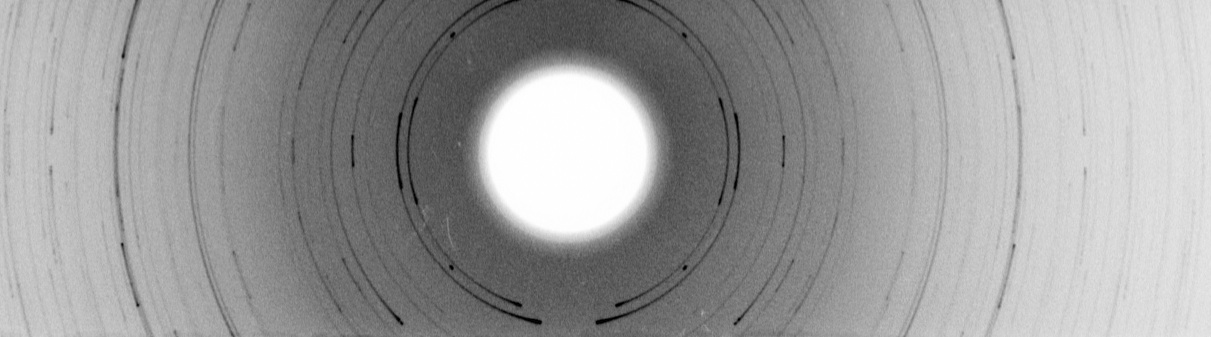 